05.05.2020.HRVATSKI JEZIK U čitančici na str.56 i 57 pročitaj Mjesečevu priču. Isprintajte i riješite listić. Dopuni stihove riječima iz pjesme.Grigor Vitez                Mjesečeva pričaNebom je ___________________________________ pun i svijetao.I onda sišao u grane __________________,Da malo zadrijema.I kako je u najtanju granu _____________,U vodu je __________.Ali nije se ugasio,Već je i dalje ___________.Nacrtaj zvjezdano nebo i Mjesec preko cijele stranice na koju zalijepiš listić.Nauči čitati Mjesečevu priču.MATEMATIKA Isprintaj listić, riješi i zalijepi u pisanku.                               Polovina Oboji polovinu lika!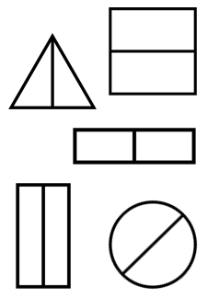 Povuci ravnu crtu ravnalom i napravi polovice ovih likova. 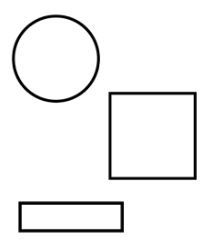 Polovica broja 2 je 1.       Napiši koliko iznosi polovica broja  4    ______                                                         broja  6    ______UČENJE KROZ IGRUDIGITALNI ZADACIhttps://www.gynzykids.com/?fbclid=IwAR1WuFdTvth03InivvHwMTba9tM0COdvFNWrydEwhoNeq7sp1HEsVwYK9no#/en-us/leerling/puzzel/733?utm_campaign=Newsletter_en-US_202016&utm_medium=email&utm_source=sendinbluehttps://learningapps.org/watch?v=p03hs12ia20https://wordwall.net/hr/embed/8919c714f8e7441eaf94ef77fd05f59f?themeId=45&templateId=72https://www.gynzykids.com/?fbclid=IwAR1WuFdTvth03InivvHwMTba9tM0COdvFNWrydEwhoNeq7sp1HEsVwYK9no#/en-us/leerling/puzzel/725?utm_campaign=Newsletter_en-US_202016&utm_medium=email&utm_source=sendinblue